Nom : ____________________________			Groupe : _______Examen formatif chapitre 4Enregistre le document intitulé « formatif_chapitre4 ».Ouvre-le et réponds aux questions directement dans le document.Enregistre-le régulièrement.Envoie-le dans « remise de travaux » lorsqu’il sera complété.Ferme ton ordinateur et débute la partie papier de cet examen. GEOGEBRATracez avec précision et marquez un angle ayant la mesure donnée et dont le sommet est donné.GEOGEBRADéterminez la mesure des angles donnés. Inscris ta réponse ci-dessous. ____________		b)  _____________GEOGEBRADans le triangle KLM, trace:a) la droite d1, bissectrice de l’angle KML en bleu;b) la droite d2, médiatrice de KM en vert;c) le segment s3, médiane issue du sommet K en noir;d) le segment s4, hauteur issue du sommet L en orange.5. Déduisez la mesure des angles a et b dans chaque cas.7.  À l’aide de la figure ci-dessous, choisissez parmi les relations suivantes TOUTES celles qui lient les paires d’angles données. (Vous pouvez utiliser une relation plus d’une fois.)	Relations :	adjacents 		isométriques		opposés  par le sommet 				complémentaires 	supplémentaires 	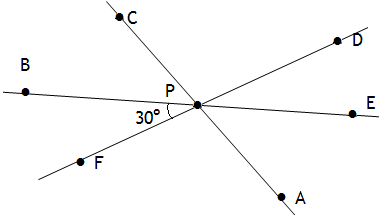 8. Complète le tableau ci-dessous à l’aide de la figure représentée.9. Alexandre prépare son prochain coup au minigolf. Il souhaite faire un trou d’un coup. Lorsque la balle frappe une bande, la trajectoire de la balle forme des angles isométriques avec la bande au point de contact. Sachant que les bandes sont toutes perpendiculaires, détermine la mesure de l’angle 1 si l’angle 4 mesure 32°. (Laisse des traces de ta démarche complète et des justifications.)Réponse : ______________________________________________________________4. Complétez les affirmations ci-dessous, à l'aide de la figure ci-contre :a)  ______ et ______  sont alternes-internesb) ______ et ______ sont correspondantsc)  ______ est le supplément de  7d)  ______ est obtuse)  ______et  ______ sont alternes-externes. f) La mesure du complément de  3 est ______    et la mesure de son     supplément est ______.g)  2 et ______ sont adjacents et ___________.h)  8 et ______ sont opposés par le sommet et _____________.d)  ______ est obtuse)  ______et  ______ sont alternes-externes. f) La mesure du complément de  3 est ______    et la mesure de son     supplément est ______.g)  2 et ______ sont adjacents et ___________.h)  8 et ______ sont opposés par le sommet et _____________.a)b)m  a = ___m  b = ___m  a = ___m  b = ___6. Sachant que les angles DOC et COB sont complémentaires, que m  EOD = 55°    et que m  AOF = 99°, déduisez la mesure demandée.6. Sachant que les angles DOC et COB sont complémentaires, que m  EOD = 55°    et que m  AOF = 99°, déduisez la mesure demandée.a) m  AOB = _______b) m  COB = _______c) m  EOF = _______a)b)c)d)a) m DPE = _____Énoncé : __________________________________________________ __________________________________________________________a) m DPE = _____Calcul : __________________________________________________b) m FPE = _____Énoncé : __________________________________________________ __________________________________________________________b) m FPE = _____Calcul : __________________________________________________